Ce prix comprend l’hébergement des 2 nuits au gîte, les petits déjeuners, les 2 repas du soir.Les pique-nique du samedi et dimanche sont à la charge de chaque participant.Le gîte fournit le panier repas à 12 € environ, merci de prévenir à l’avance.	Prévoir les draps ou sacs de couchage et serviettes de toilettes.	EQUIPEMENTS HIVERNAUX   POUR LES VEHICULES OBLIGATOIRESPneus neige ou chaines ou chaussettesLa date limite des inscriptions est fixée au vendredi 5 janvier 2024.L’inscription se fait auprès de votre ASCE qui envoie l’inscription récapitulative.Comme d’habitude les spécialités régionales « maison » seront les bienvenues pour les apéritifs et goûters.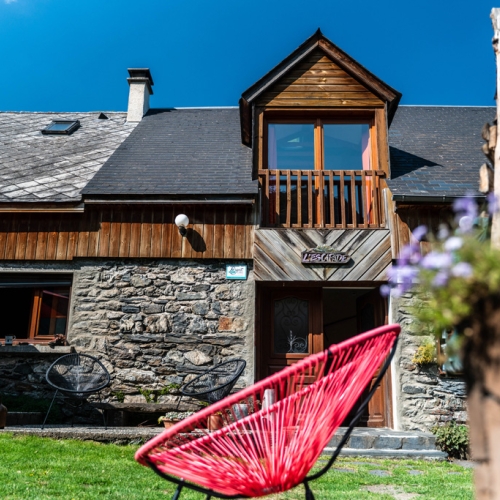 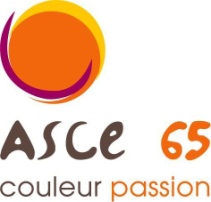 Week-end Randonnée Hautes-PyrénéesDu 2 au 4 février 2024 GEDRE 65120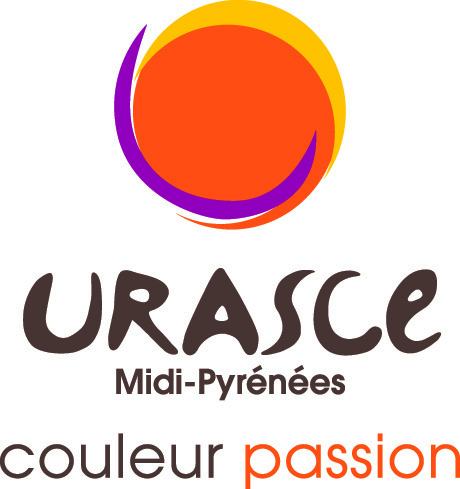 l’ASCE 65 aura le plaisir de vous accueillir dans le gîte L’ESCAPADE situé à GEDRE   entre Luz-Saint-Sauveur et Gavarnie                                                https://www.gite-escapade.com/Vendredi 2 février 2024Arrivée à partir de 17 heures au GîteInstallation dans les chambresApéritif suivi du repasPrésentation du week-endSamedi 3 février 2024Petit déjeunerDépart pour la randonnée raquettes ou skiPique-nique à la charge des participantsGoûterApéritif et repasDimanche 4 février 2024Petit déjeunerDépart pour petite randonnée de décrassage et/ou skiPique-nique à la charge des participantsTARIF : 93 €Pour tout renseignement concernant ce séjour vous pouvez contacter :Claude MATHEBAT au 06 83 72 39 94Ou claudemathebat@orange.frNOMBRE DE PLACES LIMITE A 46 PERSONNESl’ASCE 65 aura le plaisir de vous accueillir dans le gîte L’ESCAPADE situé à GEDRE   entre Luz-Saint-Sauveur et Gavarnie                                                https://www.gite-escapade.com/Vendredi 2 février 2024Arrivée à partir de 17 heures au GîteInstallation dans les chambresApéritif suivi du repasPrésentation du week-endSamedi 3 février 2024Petit déjeunerDépart pour la randonnée raquettes ou skiPique-nique à la charge des participantsGoûterApéritif et repasDimanche 4 février 2024Petit déjeunerDépart pour petite randonnée de décrassage et/ou skiPique-nique à la charge des participantsTARIF : 93 €Pour tout renseignement concernant ce séjour vous pouvez contacter :Claude MATHEBAT au 06 83 72 39 94Ou claudemathebat@orange.frNOMBRE DE PLACES LIMITE A 46 PERSONNESl’ASCE 65 aura le plaisir de vous accueillir dans le gîte L’ESCAPADE situé à GEDRE   entre Luz-Saint-Sauveur et Gavarnie                                                https://www.gite-escapade.com/Vendredi 2 février 2024Arrivée à partir de 17 heures au GîteInstallation dans les chambresApéritif suivi du repasPrésentation du week-endSamedi 3 février 2024Petit déjeunerDépart pour la randonnée raquettes ou skiPique-nique à la charge des participantsGoûterApéritif et repasDimanche 4 février 2024Petit déjeunerDépart pour petite randonnée de décrassage et/ou skiPique-nique à la charge des participantsTARIF : 93 €Pour tout renseignement concernant ce séjour vous pouvez contacter :Claude MATHEBAT au 06 83 72 39 94Ou claudemathebat@orange.frNOMBRE DE PLACES LIMITE A 46 PERSONNES